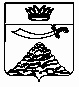 ПОСТАНОВЛЕНИЕАДМИНИСТРАЦИИ МУНИЦИПАЛЬНОГО ОБРАЗОВАНИЯ 
«ЧЕРНОЯРСКИЙ МУНИЦИПАЛЬНЫЙ РАЙОНАСТРАХАНСКОЙ ОБЛАСТИ»от 20.06.2023  № 155       с.Черный Яр«О внесении изменений в состав комиссиипо соблюдению требований к служебномуповедению муниципальных служащихмуниципального образования «Черноярскиймуниципальный район Астраханской области»и урегулированию конфликта интересов»	В соответствии с пунктом 10 Типового положения о комиссии по координации работы по противодействию коррупции в субъекте Российской Федерации, утвержденного Указом Президента Российской Федерации  от 15.07.2015 №364, пунктом 2.6 постановления Правительства Астраханской области от 24.03.2020 №118-П «О службе по противодействию коррупции Астраханской области» и в связи с кадровыми изменениями, администрация муниципального образования «Черноярский муниципальный район Астраханской области»ПОСТАНОВЛЯЕТ:1. Внести изменения в состав комиссии по соблюдению требований к служебному поведению муниципальных служащих муниципального образования «Черноярский муниципальный район Астраханской области» и урегулированию конфликта интересов, утвержденной постановлением администрации МО «Черноярский район» от 04.03.2016 №103 «О комиссии по соблюдению требований к служебному поведению муниципальных служащих муниципального образования «Черноярский район» и урегулированию конфликта интересов, изложив его   в новом составе:Начальнику организационного отдела муниципального образования «Черноярский муниципальный район Астраханской области» (Сурикова О.В.) разместить данное постановление на официальном сайте администрации муниципального образования «Черноярский муниципальный район Астраханской области».Постановление администрации муниципального образования «Черноярский муниципальный район Астраханской области» от 21.02.2023 № 56 «О внесении изменений в состав комиссии по соблюдению требований к служебному поведению муниципальных служащих муниципального образования «Черноярский муниципальный район Астраханской области» и урегулированию конфликта интересов» считать утратившим силу с момента обнародования.Контроль за исполнением настоящего постановления оставляю за собой.Глава района					                                 	     С.И.НикулинЯкунин М.М.                   -заместитель главы администрации муниципального образования «Черноярский муниципальный район Астраханской области», председатель комиссии;Каргин Е.М.                    -и.о. начальника правового управления администрации муниципального образования «Черноярский муниципальный район Астраханской области», заместитель 	председателя комиссии;Парамонова Л.А.                    -заведующий сектором кадровой службы администрации муниципального образования «Черноярский муниципальный район Астраханской области», секретарь комиссии;Члены комиссии:Идрисов Э.Ш.-специалист АУП Астраханского филиала РАНХ и ГС, представитель научной организаций и образовательных учреждений среднего, высшего и дополнительного профессионального образования, деятельность которых связана с государственной службой (по согласованию);Сурикова О.В.-начальник организационного отдела администрации муниципального образования «Черноярский муниципальный район Астраханской области»;Трутнева Л.П.               -начальник отдела экономического развития администрации муниципального образования «Черноярский муниципальный район Астраханской области»;Смыков В.В.                             -начальник отдела жилищно-коммунального хозяйства, транспорта и газификации администрации муниципального образования «Черноярский муниципальный район Астраханской области»;Степовой А.М.                            -начальник отдела по делам гражданской обороны и чрезвычайных ситуаций администрации муниципального образования «Черноярский муниципальный район Астраханской области».Представитель службы по противодействию коррупции Астраханской области (по согласованию).Представитель службы по противодействию коррупции Астраханской области (по согласованию).